Pozdravljeni učenci!Še vedno niste vsi dokončali naloge.Zato tudi danes ne bo vidokonfernece.Ta čas je namenjen temu, da pregledate in uredite, če vam kaj manjka ali ne deluje.Pomagajte  si s slikami »levelov« , ki so spodaj.Najprej preglejte, če vam posamezni level deluje in če se kje »zatakne« poglejte v rešitev.Časa imate še do torka, 2. junija, nato bom ocenila tako kot bo narejeno.Potrudite se, da ne bo slabe ocene. PROJKET SO ŽE KONČALI, OZIROMA ZBRALI DOVOLJ TOČK ZA ODLIČNO OCENO NASLEDNJI UČENCI:Boštjan ( vse točke), Saša ( vse točke), Pavlina( vse točke), Tim (22 točk od24; 6.LEVEL-ni prehoda v 7. level); Tisti, ki ste že končali ste ta teden prosti. Če boste kljub pomoči (videoposnetki, slike  levelov) še potrebovali pomoč, mi pišite na naslov izajc@os-cerkno.si. Želim vam uspešno dokončanje projekta in lepo se imejte Učiteljica IrenaSpodaj so slike vseh levelov.Bodi pozorni na to, da imena figur, pozicija (x,y), črke, ime videza in števila, ki jih je potrebno vstaviti, pri vas niso vedno enaka kot ta na slikah. Odvisno je od tega, kaj ste vi izbrali.Pomembna je sestava programa.LEVEL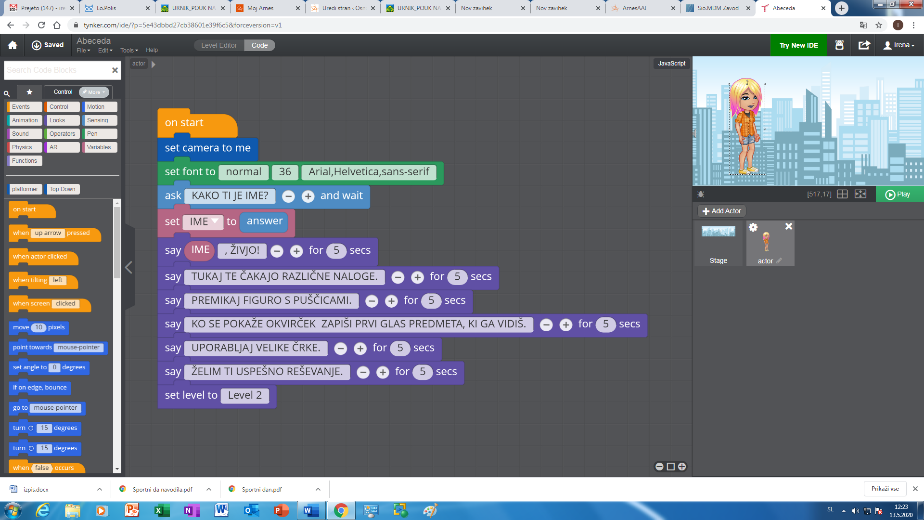 LEVELFIGURA, KI SE PREMIKA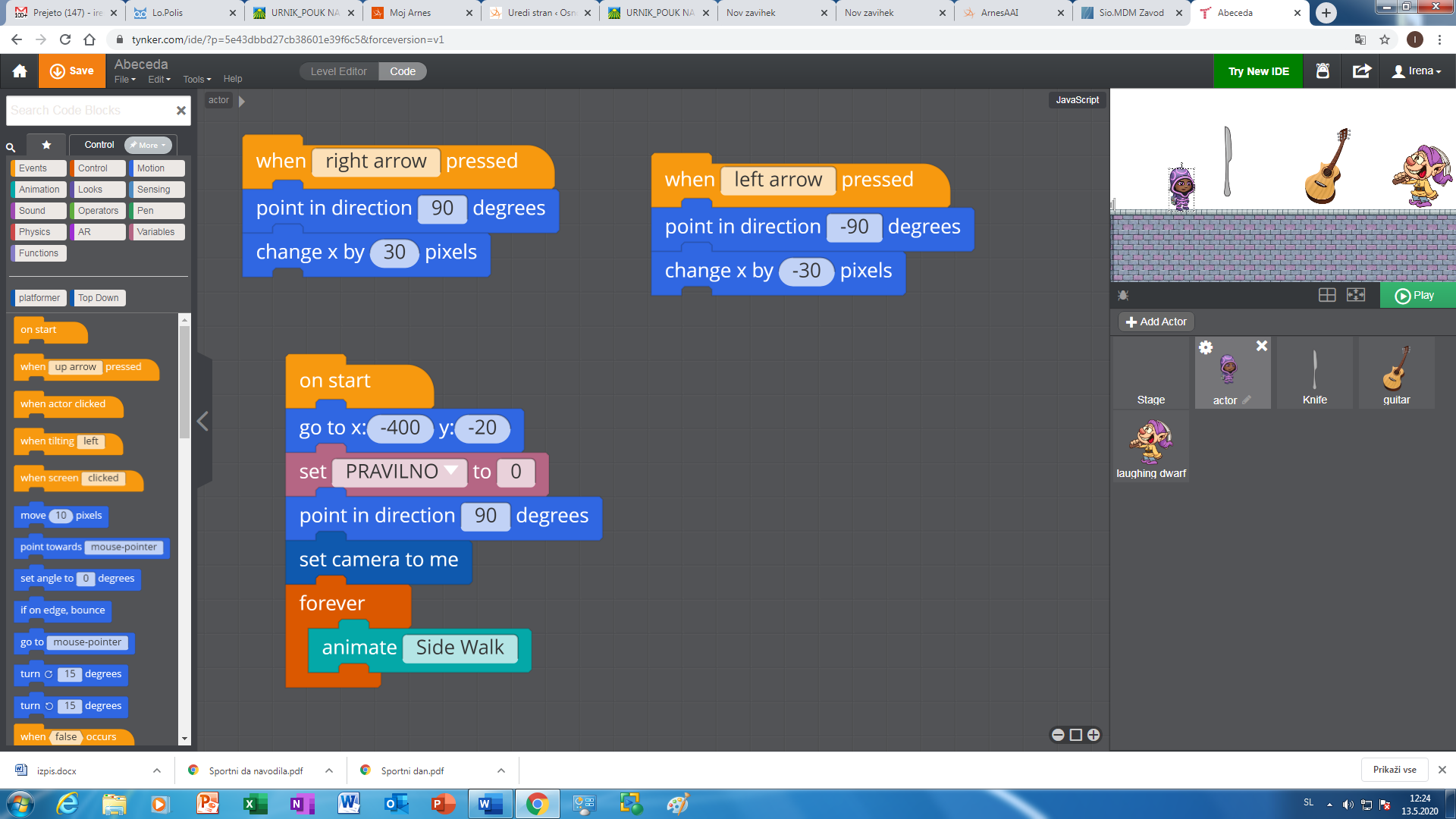 OSTALE FIGURE, RAZEN ZADNJE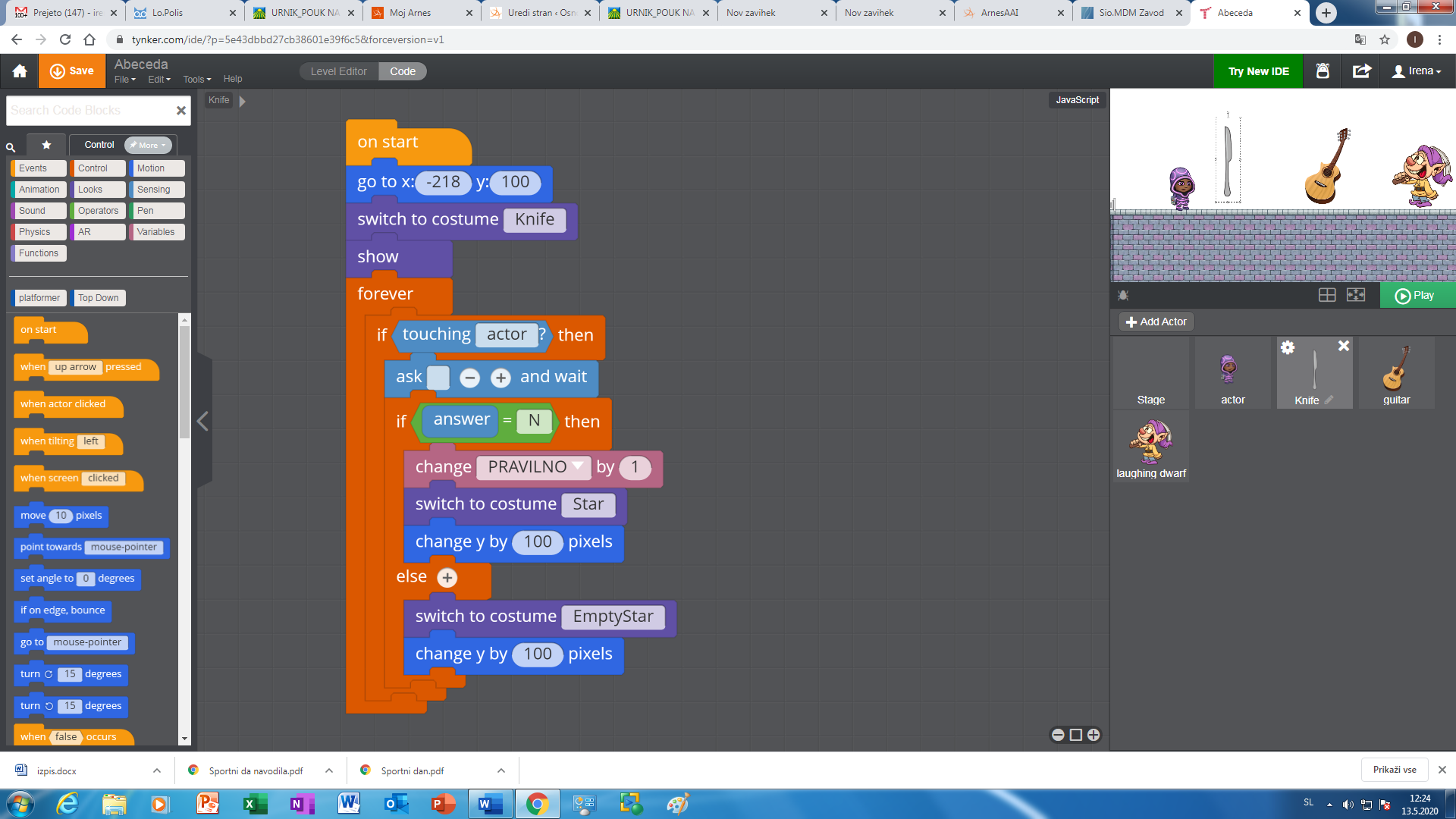 ZADNJA FIGURA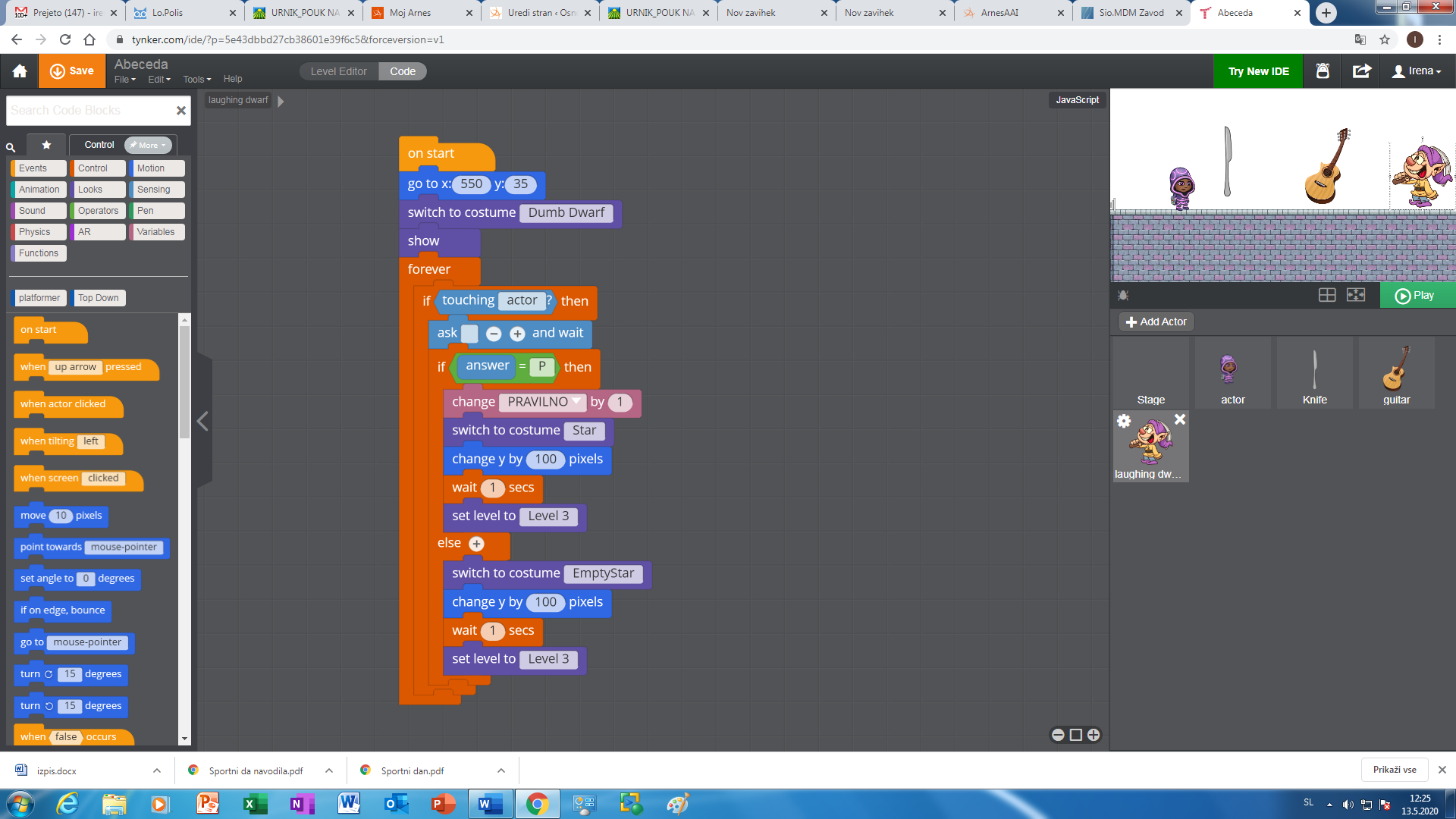 LEVELFIGURA, KI KAŽE NEPRAVILNE ODGOVORE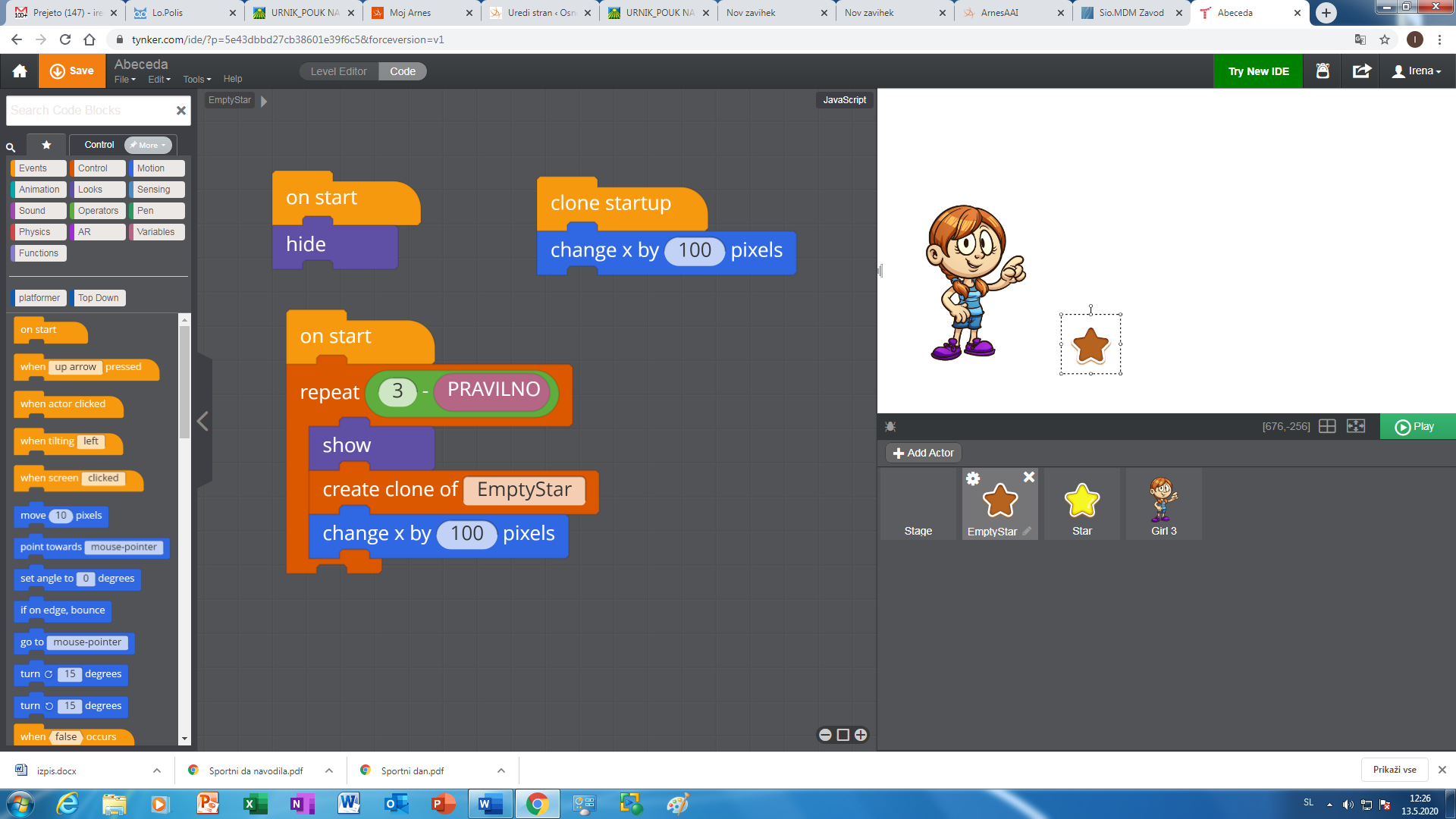 FIGURA, KI KAŽE PRAVILNE ODGOVORE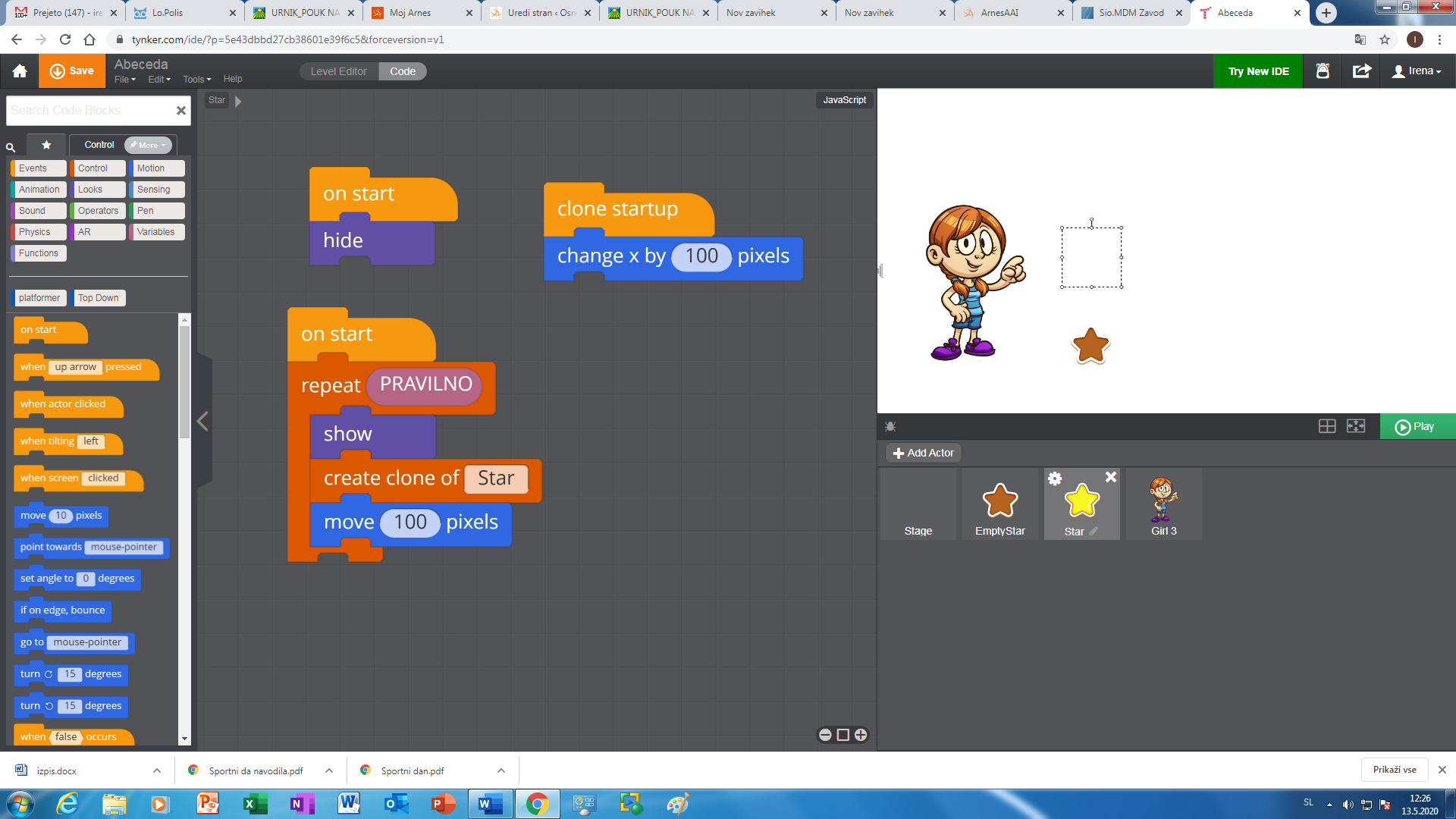 FIGURA, KI POVE NAVODILO ZA NAPREJ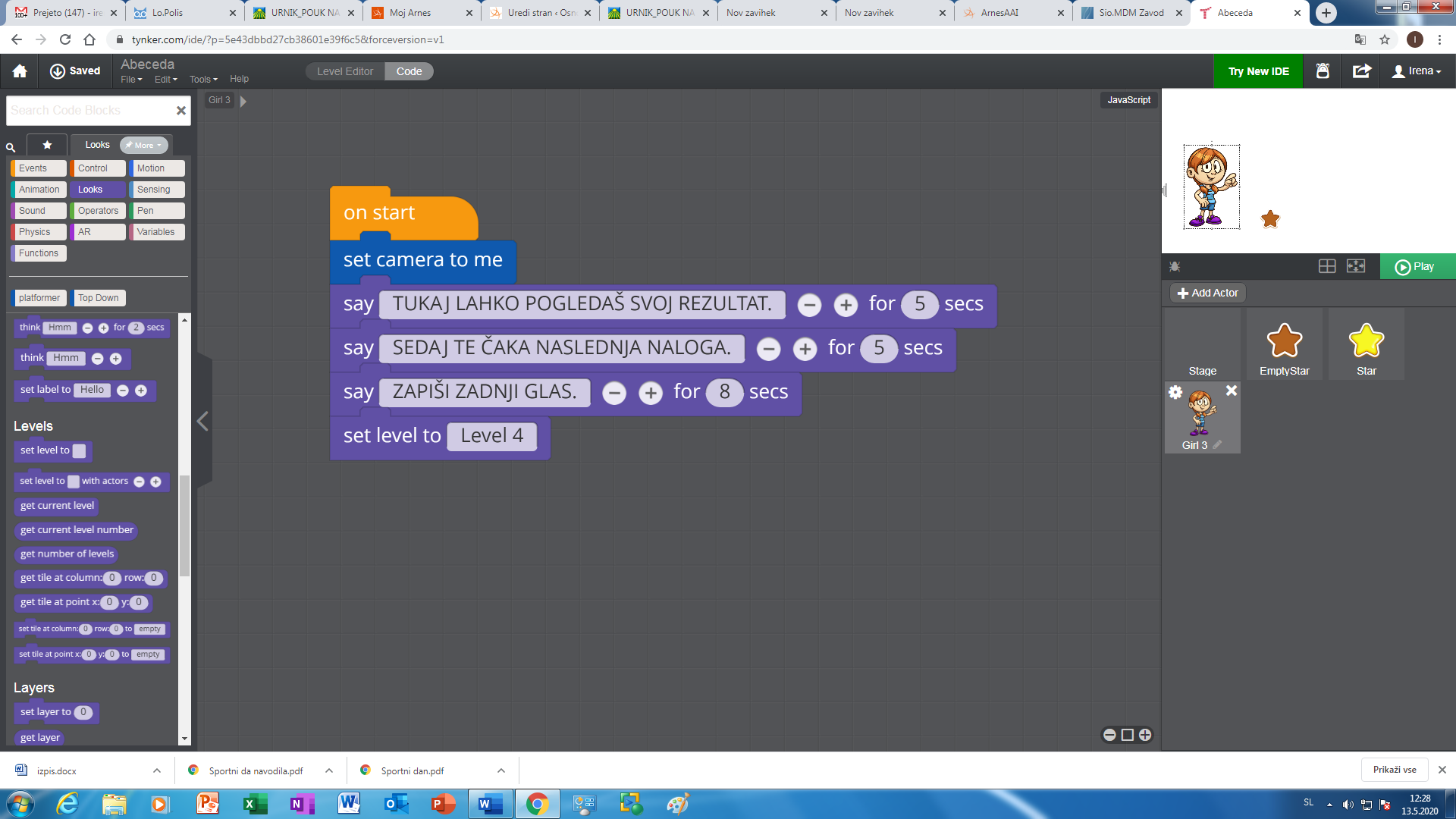 LEVELFIGURA, KI SE PREMIKA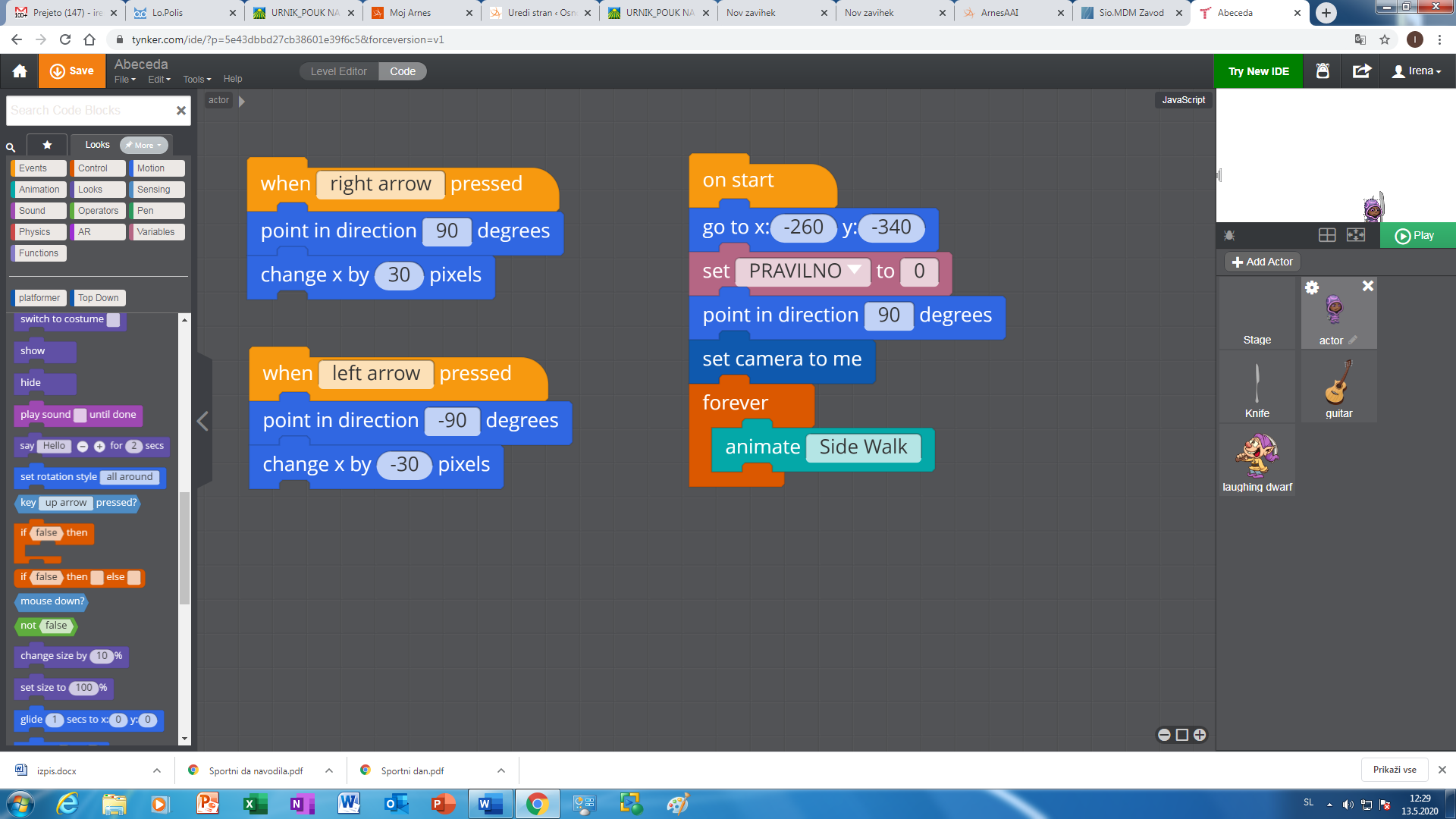 OSTALE FIGURE, RAZEN ZADNJE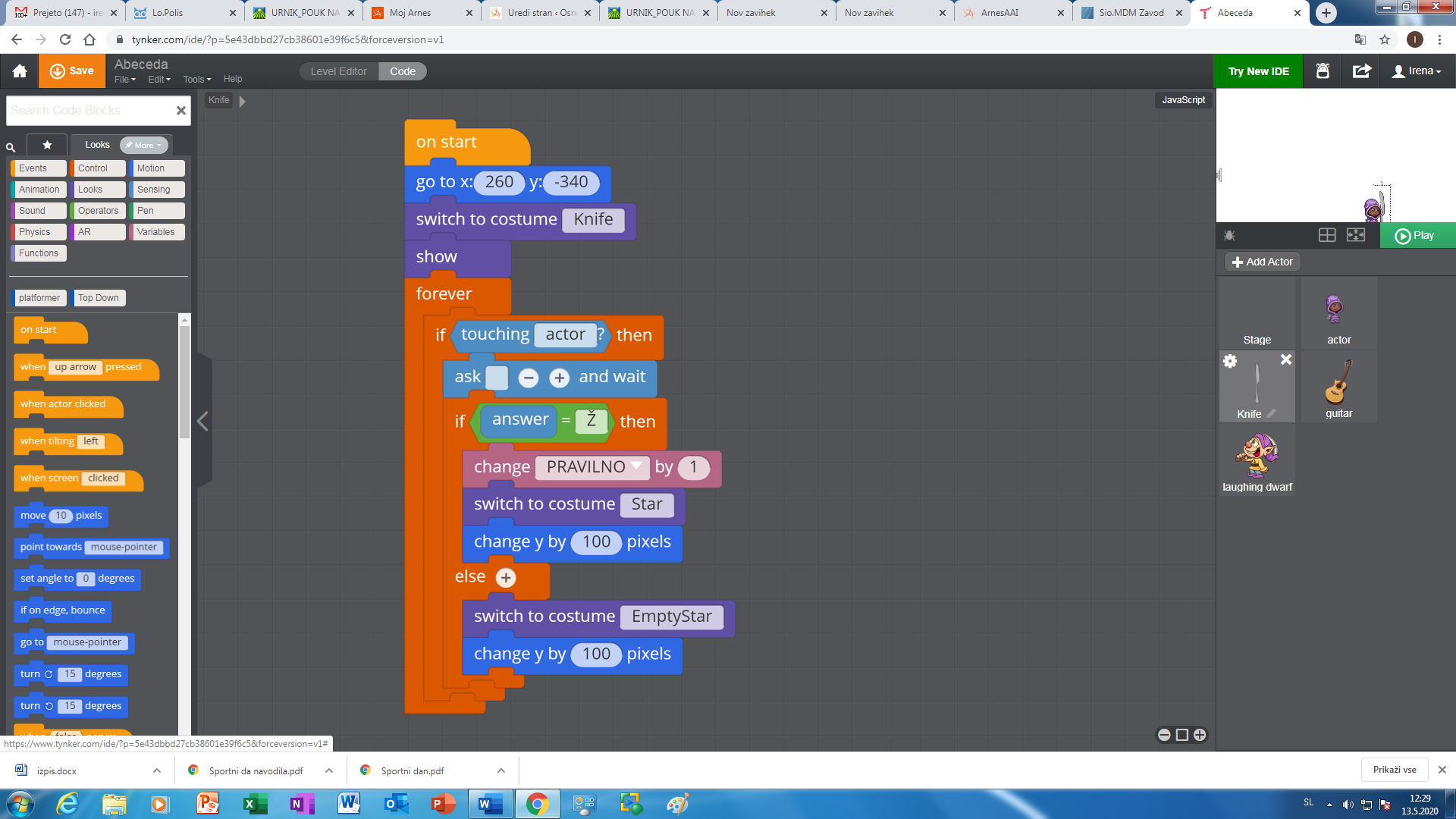 ZADNJA FIGURA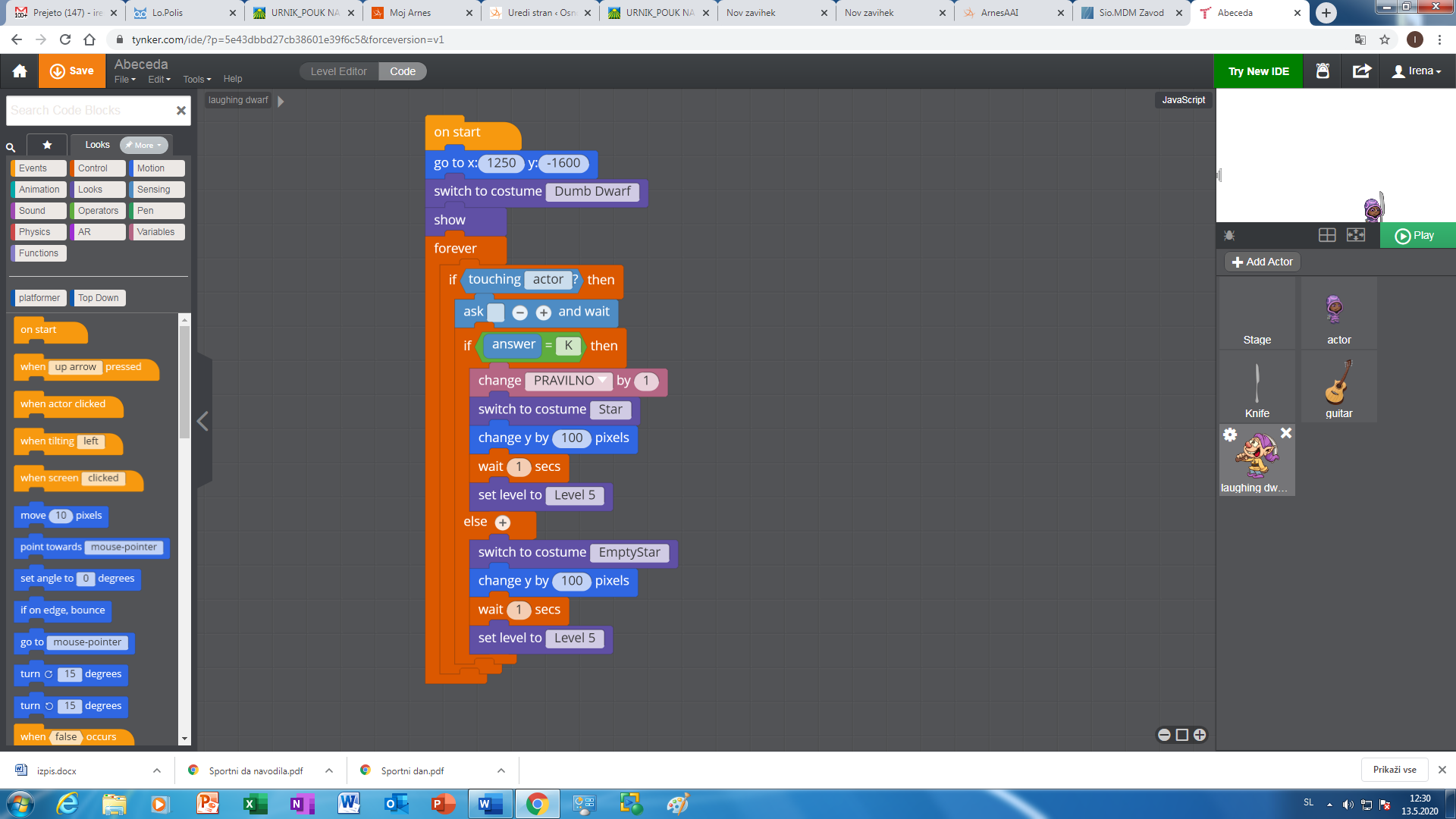 LEVELFIGURA, KI KAŽE NEPRAVILNE ODGOVOREFIGURA, KI KAŽE PRAVILNE ODGOVOREFIGURA, KI POVE NAVODILO ZA NAPREJ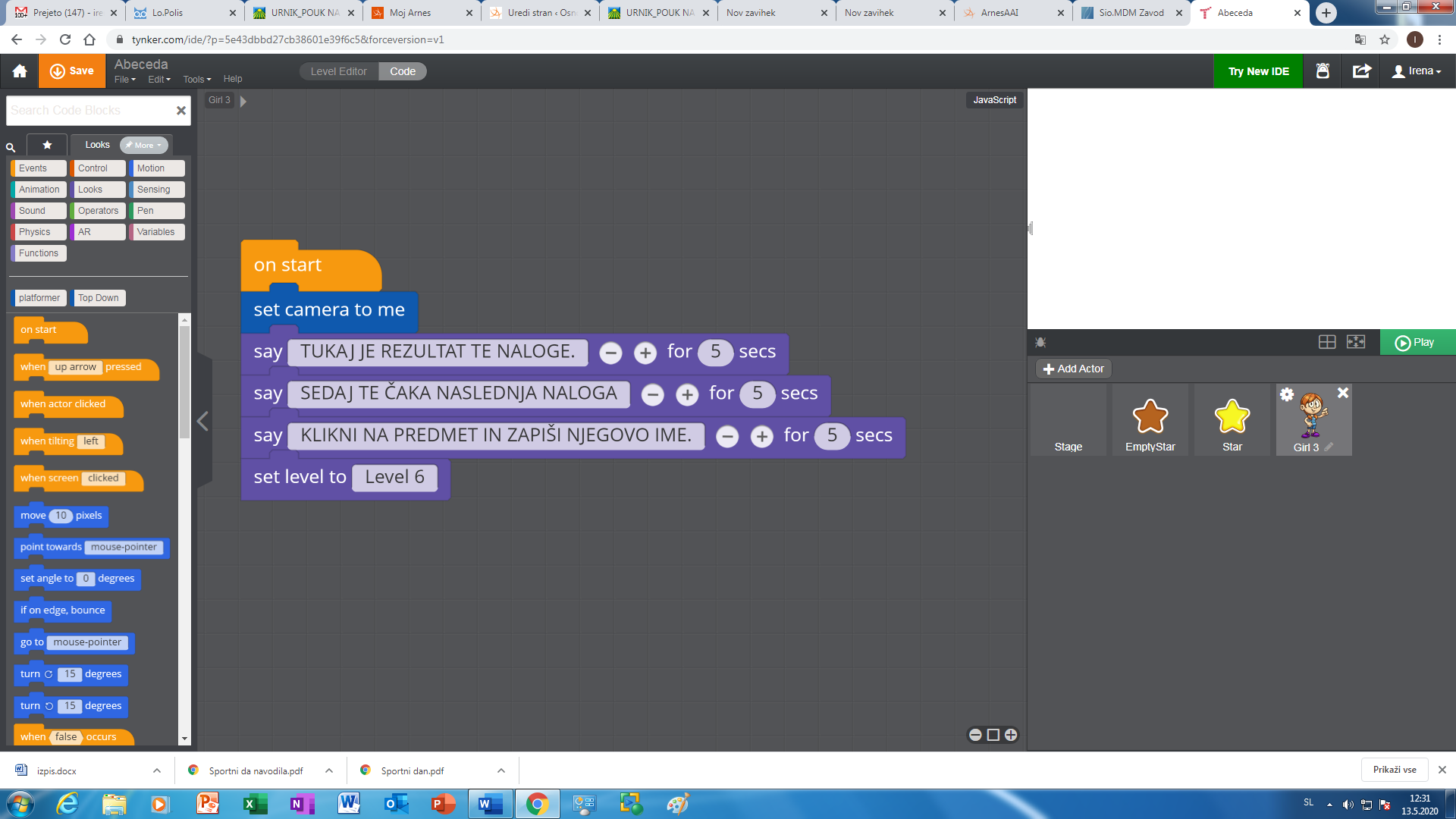 LEVELVSE FIGURE, RAZEN TISTE, KI PLEŠE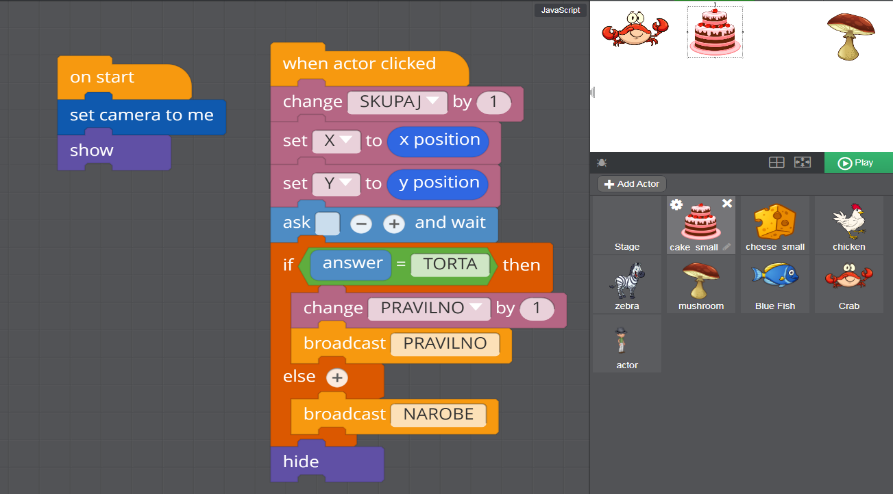 FIGURA, KI PLEŠE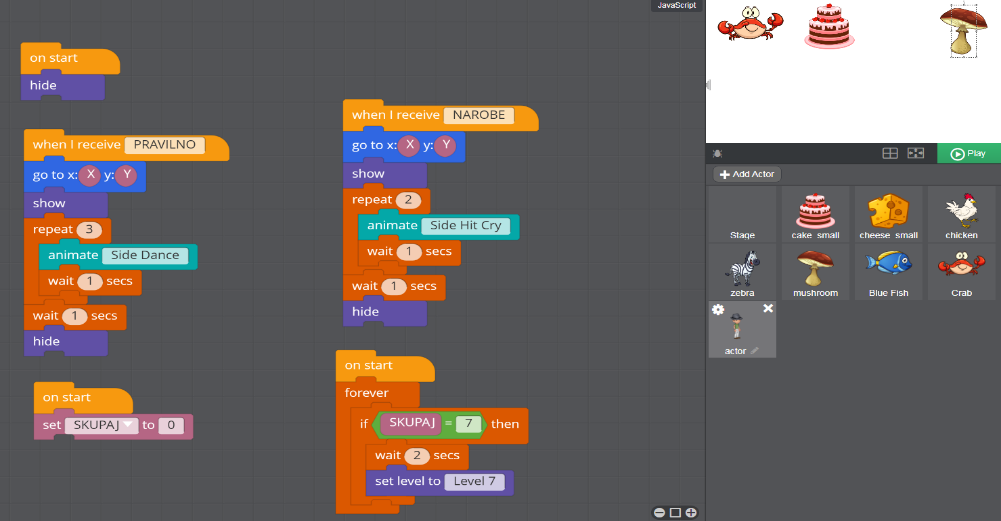 LEVELFIGURA, KI KAŽE NEPRAVILNE ODGOVOREFIGURA, KI KAŽE PRAVILNE ODGOVOREFIGURA, KI POVE REZULTAT IN SE POSLOVI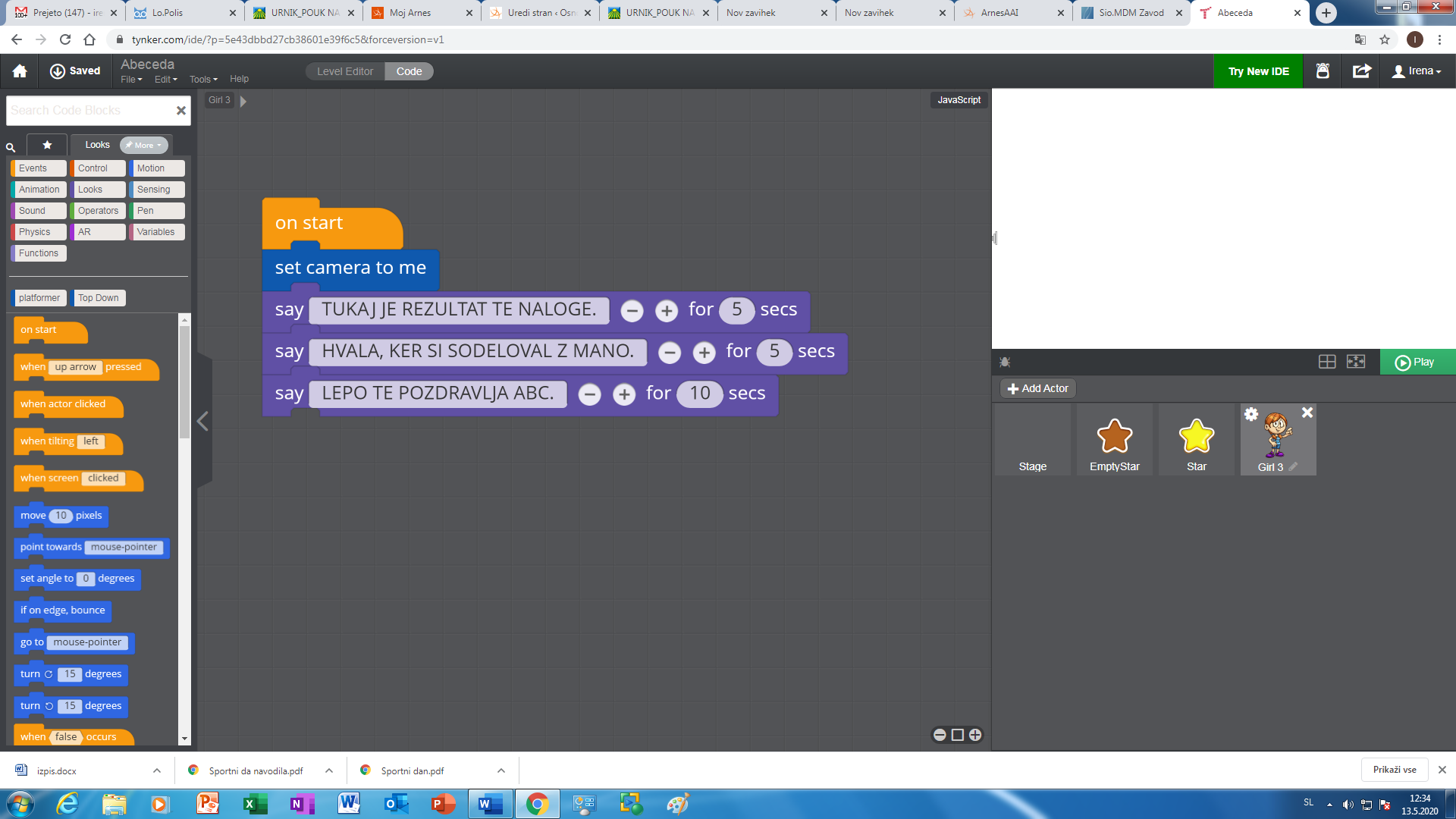 